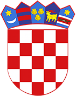 R  E  P  U  B  L  I  K  A    H  R  V  A  T  S  K  APOŽEŠKO-SLAVONSKA  ŽUPANIJAGRAD POŽEGA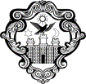 GradonačelnikKLASA: 022-05/19-01/5URBROJ: 2177/01-01/01-19-2Požega, 22. ožujka 2019.Na temelju članka 44. i članka 48. stavka 1. točke 7. Zakona o lokalnoj i područnoj (regionalnoj) samoupravi (NN, broj: 33/01, 60/01.- vjerodostojno tumačenje, 129/05., 109/07., 125/08., 36/09., 150/11., 144/12., 19/13.- pročišćeni tekst i 137/15.- ispravak) i  članka 61. stavka 3. podstavka 34. i članka 115. Statuta  Grada Požege (Službene novine Grada Požege,  broj:  3/13., 19/13., 5/14., 19/14., 4/18., 7/18.- pročišćeni tekst i 11/18.), Gradonačelnik Grada Požege, dana 22. ožujka 2019. godine, donosiP R A V I L N I Ko korištenju službenih mobilnih telefonaČlanak 1.Ovim Pravilnikom uređuje se korištenje službenih mobilnih telefona  te prava i obveze gradskih dužnosnika, službenika i namještenika (u nastavku teksta: korisnici) u svezi s njihovim korištenjem. Članak 2.Pod službenih mobilnim telefonom podrazumijeva se mobilni uređaj i SIM kartica.Članak 3.Pravo korištenja službenih mobilnih telefona imaju: gradski dužnosnici pročelnici gradskih upravnih tijela te  službenici i namještenici gradskih upravnih tijela kojima to korištenje posebnom odlukom odobri Gradonačelnik Grada Požege (u nastavku teksta: Gradonačelnik). Članak 4.Gradonačelniku, zamjenicima gradonačelnika i pročelnicima gradskih upravnih tijela priznaju se troškovi korištenja službenog mobilnog telefona u visini od 500,00 kuna, mjesečno, a ostalim službenicima i namještenicima u visini od 300,00 kuna, mjesečno. Razliku korištenja službenih mobilnih telefona iznad iznosa iz stavka 1. ovog članka podmiruje korisnik.Korisnik je dužan prilikom preuzimanja mobilnog telefona potpisati izjavu kojom potvrđuje preuzimanje mobilnog telefona te se obvezuje pravilno koristiti i čuvati mobilni telefon kao i podmirivati troškove korištenja iznad iznosa iz stavka 1. ovog članka.Iznimno, Gradonačelnik može korisnicima priznati razliku troškova službenih mobilnih telefona iznad iznosa iz stavka 1. ovog članka, ako je taj trošak nastao opravdano i radi obavljanja službe.Članak 5.U slučaju štete na službenom mobilnom telefonu nastaloj njegovim nepravilnim korištenjem, namjerom ili teškom nepažnjom, troškove popravka snosi korisnik.Članak 6.Korisnik je dužan vratiti službeni mobilni telefon danom prestanka službe ili obnašanja dužnosti, odnosno danom gubitka prava na korištenje službenog mobilnog telefona.Članak 7.Stupanjem na snagu ovog Pravilnika prestaje važiti Pravilnik o korištenju SIM kartica za službenu mobilnu komunikaciju, KLASA: 022-01/12-01/02, URBROJ:2177/01-01/01-12-2 od 20. travnja 2010. godine.Članak 8.Ovaj Pravilnik stupa na snagu danom donošenja, a objavit će se u Službenim novinama Grada Požege i na službenoj internetskoj stranici Grada Požege. 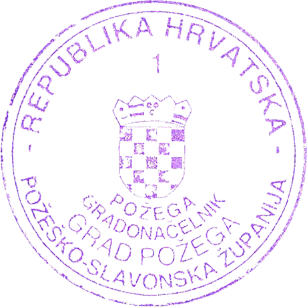 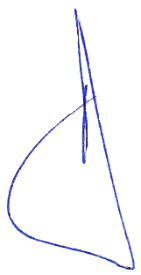 GRADONAČELNIK:Darko Puljašić, dipl.iur.